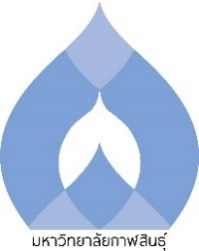 บัณฑิตศึกษา คณะเทคโนโลยีการเกษตรมหาวิทยาลัยกาฬสินธุ์ แบบรายงานผลการตรวจรูปแบบวิทยานิพนธ์.............................................ชื่อนักศึกษา …………………………………………… รหัสนักศึกษา ……………………………………………นักศึกษาหลักสูตรวิทยาศาสตรมหาบัณฑิต สาขาวิชาเทคโนโลยีการเกษตร	 ภาคปกติ	 ภาคสมทบ1. ข้อมูลวิทยานิพนธ์	ชื่อเรื่อง (ภาษาไทย)	.................................................................	    (ภาษาอังกฤษ)		.................................................................	ส่งตรวจสอบรูปแบบวิทยานิพนธ์ ครั้งที่ ........... เมื่อวันที่ ...... เดือน ........................... พ.ศ. ...............	ผลการตรวจสอบรูปแบบวิทยานิพนธ์ ให้แก้ไขรายการต่อไปนี้..........................................................................................................................................................................................................................................................................................................................................................................................................................................................................................................................................................................................ผลการแก้ไขรูปแบบวิทยานิพนธ์  ผ่าน ให้ดำเนินการจัดทำรูปเล่มวิทยานิพนธ์ได้		  ไม่ผ่าน ให้แก้ไขมาส่งอีกครั้ง ในวันที่ ..........เดือน ........................... พ.ศ. ...............2.  ความเห็นของงานบริการการศึกษาและวิจัย	 ผ่าน	 ไม่ผ่าน  ลงชื่อ.......................................................................(..............................................................)รองคณบดี งานบริการการศึกษาและวิจัยวันที่...........เดือน.....................................พ.ศ..................3.  ความเห็นของคณบดี	 ผ่าน	 ไม่ผ่าน  ลงชื่อ.......................................................................(..............................................................)คณบดีคณะเทคโนโลยีการเกษตรวันที่...........เดือน.....................................พ.ศ..................ลงชื่อ..............................................................ผู้ตรวจสอบ(........................................)งานบริการการศึกษาและวิจัยวันที่...........เดือน..................................... พ.ศ ...................